REQUERIMENTO Nº 1274/2018Requer informações com relação à distribuição de aparelhos auditivos.Senhor Presidente,Senhores Vereadores,CONSIDERANDO que, a Constituição Federal e Estadual estabelece que seja função do parlamento o acompanhamento dos atos do poder Executivo, e entendendo que estas informações podem contribuir com o planejamento de políticas públicas municipais;CONSIDERANDO que, este vereador foi procurado pela Senhora Rita Ferreira Lima Teixeira, nascida em 10/09/1941, moradora na Avenida Ruth Garrido Roque nº 1014, apartamento 101, bloco B, Condomínio Jequitibá, no Bairro Bosque das árvores Europa, reclamando que, há 3 (três) anos, solicitou a adoção de um aparelho auditivo e até neste presente momento não recebeu a resposta desta adoção. Caso seja revisto essa situação fica o contato telefônico: 19 - 34571976;CONSIDERANDO que, está sendo afetado por não estar usando esse aparelho auditivo.  REQUEIRO que, nos termos do Art. 10, Inciso X, da Lei Orgânica do município de Santa Bárbara d’Oeste, combinado com o Art. 63, Inciso IX, do mesmo diploma legal, seja oficiado o Excelentíssimo Senhor Prefeito Municipal para que encaminhe a esta Casa de Leis as seguintes informações: 1º) Como está as doações dos aparelhos auditivos à população ?2º) Quando será atendido o pedido do aparelho auditivo para senhora Rita Ferreira Lima Teixeira?                   3º) Há quantos pacientes na fila de espera?                     4º) Qual a data do paciente mais antigo que está na fila de espera?                       5º) Qual custo médio de um aparelho auditivo? 6º) Outras informações que julgar necessária. Plenário “Dr. Tancredo Neves”, em 26 de setembro de 2018.Carlos Fontes-vereador-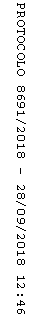 